РАБОЧАЯ ПРОГРАММА УЧЕБНОЙ ДИСЦИПЛИНЫОП.07. Общая технология электромонтажных работпрограммы подготовки квалифицированных рабочих, служащих по профессии  13.01.07. Электромонтер по ремонту электросетейЯкутск,2016Программа учебной дисциплины разработана на основе Федерального государственного образовательного стандарта (далее – ФГОС) по профессии среднего профессионального образования 13.01.07. Электромонтер по ремонту электросетей																																																						180403.02 Матрос, Организация-разработчик: Государственное автономное профессиональное образовательное учреждение  РС (Я) «Якутский промышленный техникум».Разработчики:Хаметова Нина Валентиновна,  преподаватель дисциплин общепрофессионального цикла Ф.И.О., ученая степень, звание, должность,СОДЕРЖАНИЕ1. паспорт ПРОГРАММЫ УЧЕБНОЙ ДИСЦИПЛИНЫОП.06. Общая технология электромонтажных работ1.1. Область применения программыПрограмма  учебной дисциплины является частью программы подготовки квалифицированных рабочих, служащих по профессии среднего профессионального образования (далее – СПО):  13.01.07. Электромонтер по ремонту электросетейПрограмма учебной дисциплины может быть использована в дополнительном профессиональном образовании (в программах повышения квалификации и переподготовки) и профессиональной подготовке по профессиям рабочих:Электромонтер по ремонту аппаратуры релейной защиты и автоматикиЭлектромонтер по ремонту воздушных линий электропередачиЭлектромонтер по ремонту вторичной коммутации и связиЭлектромонтер по ремонту и монтажу кабельных линий

1.2. Место дисциплины в структуре основной профессиональной образовательной программы: дисциплина входит в общепрофессиональный цикл.1.3. Цели и задачи дисциплины – требования к результатам освоения дисциплины:В результате освоения дисциплины обучающийся должен уметь:составлять несложные схемы осветительной сети;    пользоваться разнообразным электромонтажным инструментом, приспособлениями и оборудованием;  выполнять соединение жил проводов и кабелей различными способами;  В результате освоения дисциплины обучающийся должен знать:организацию электромонтажных работ;типы электропроводок и технологию их выполнения;  способы соединения и оконцевания жил проводов и кабелей;  устройство, правила зарядки и установки светильников всех видов;  способы крепления и правила подключения электроустановочных изделий, других приборов и аппаратов; типы источников света, их характеристики;  типы осветительных электроустановочных изделий, приборов и аппаратов, их устройство и характеристики;    электромонтажный инструмент, приспособления и оборудование;  техническую документацию на электромонтажные работы.1.4. Рекомендуемое количество часов на освоение программы дисциплины:максимальной учебной нагрузки обучающегося 48 часа, в том числе:обязательной аудиторной учебной нагрузки обучающегося 32часов;самостоятельной работы обучающегося 16 часа.2. СТРУКТУРА И СОДЕРЖАНИЕ УЧЕБНОЙ ДИСЦИПЛИНЫ «ОБЩАЯ ТЕХНОЛОГИЯ ЭЛЕКТРОМОНТАЖНЫХ РАБОТ»2.1. Объем учебной дисциплины и виды учебной работы2.2. Примерный тематический план и содержание учебной дисциплины «Общая технология электромонтажных работ»3. условия реализации программы дисциплины3.1. Требования к минимальному материально-техническому   обеспечениюРеализация программы дисциплины требует наличия учебного кабинета «Технологии электромонтажных работ»,  электромонтажной лаборатории, слесарной мастерской, сварочной мастерской   Оборудование учебного кабинета:Оборудование, мебель, инвентарь:Доска классная трехсекционная.Рабочий стол преподавателя.Комплект столов и стульев ученический.Шкаф для хранения наглядных пособий.Технические средства обученияКомпьютерНаглядные пособия:1. Планшеты:Устройство электрического двигателя.Провода и кабели.Электроизмерительные приборы.Аппараты защиты и управления.Осветительные электроустановочные устройства.Ступенчатая разделка силового кабеля.Электрическая цепь с подключением автоматического выключателя.Профили проката черных металлов.Комплекты плакатовМонтаж электропроводок.Электробезопасность.Инструменты и приспособленияОбразцы крепежных изделийОбразцы электроустановочных изделийОбразцы аппаратов защиты и управленияДидактические материалы.Тексты  контрольных работ по темам.Карты-задания по темамЗадания для ЛПЗ.Информационные листы по темам  Для проведения лабораторных работ необходимы специализированные мастерские, обеспечивающие проведение всех  предусмотренных в программе лабораторных работ.  Проведение контроля подготовленности обучающихся к выполнению лабораторных и практических занятий, рубежного и промежуточного контроля уровня усвоения знаний по разделам дисциплины, а также предварительного итогового контроля уровня усвоения знаний за семестр рекомендуется проводить в компьютерном классе с использованием сертифицированных тестов и автоматизированной обработки результатов тестирования 3.2. Информационное обеспечение обученияПеречень рекомендуемых учебных изданий, Интернет-ресурсов, дополнительной литературыОсновные источники:Сибикин Ю.Д.,  Справочник электромонтажника. 2012 ИЦ  «Академия»Сибикин Ю.Д., Техническое обслуживание, ремонт электрооборудования и сетей промышленных предприятий: В 2 кн. Кн. 2. 2012 ИЦ «Академия»Сибикин Ю.Д., Техническое обслуживание, ремонт электрооборудования и сетей промышленных предприятий: В 2 кн. Кн. 1 2012ИЦ «Академия»Сибикин Ю.Д., Сибикин М.Ю. Электробезопасность при эксплуатации электроустановок промышленных предприятий 2012 ИЦ «Академия»Сибикин Ю.Д., Сибикин М.Ю. Технология электромонтажных работ.2014, Москва «Высшая школа».Дополнительные источники:Шеховцов В. П.  Расчет и проектирование схем электроснабжения 2007 ФорумШеховцов В. П. Справочное пособие по электрооборудованию и электроснабжению 2008 ФорумСкакун В.А. Комплект инструкционных карт по курсу «Общеслесарные работы» 2009, ИЦ ''Академия''Мартынова И.О. Электротехника. Лабораторно-практические работы. 2009 ООО «Издательство КноРус»Полещук В.И. Задачник по электротехнике и электронике.  2010 ОИЦ "Академия"Кацман М.М. Лабораторные работы по электрическим машинам и электроприводу  2008 ОИЦ «Академия»Ярочкина Г.В. Электроматериаловедение. Рабочая тетрадь 2008 ИЦ «Академия»ИНТЕРНЕТ-РЕСУРСЫ:TUK.RU/WIKI/INDEX.PHP/ЭЛЕКТРОМОНТАЖНИК.ru.wiktionary.org/wiki/электромонтажник.ru.teplowiki.org/wiki/Памятка_электромонтажника.Электромонтажник, все информация о профессии электромонтажника, выбор профессии для абитуриента на Jobs.ua. jobs.ua/career/view/251/4.  КОНТРОЛЬ И ОЦЕНКА РЕЗУЛЬТАТОВ освоения Дисциплины             Контроль и оценка результатов освоения дисциплины осуществляется преподавателем в процессе проведения практических занятий и лабораторных работ, тестирования, а также выполнения обучающимися индивидуальных заданий, проектов, исследований.Разработчики:Преподаватель  учебных дисциплин общепрофессионального цикла ____________ Хаметова Н.В.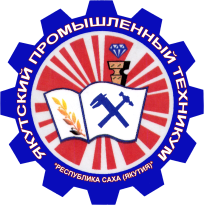 Министерство профессионального образования, подготовки и расстановки кадров Республики Саха(Якутия)Государственное автономное профессиональное  образовательное учреждение Республики Саха (Якутия)«Якутский промышленный техникум»УТВЕРЖДАЮЗаместитель директора по УПР_________________ М.И. Филиппов«_____» __________ 20 ___ г.РАССМОТРЕНОна заседании предметно-цикловойкомиссии энергетиков     Протокол № ___ от ________ 2016 г.Председатель ПЦК ________________ Хаметова Н.В.ОДОБРЕНО И РЕКОМЕНДОВАНОМетодическим советом ГАПОУ РС(Я) ЯПТПротокол № ___ от ________ 2016 г.Председатель МС___________________ Филиппов М.И.стр.ПАСПОРТ ПРОГРАММЫ УЧЕБНОЙ ДИСЦИПЛИНЫ  «ОБЩАЯ ТЕХНОЛОГИЯ ЭЛЕКТРОМОНТАЖНЫХ РАБОТ»4СТРУКТУРА и содержание УЧЕБНОЙ ДИСЦИПЛИНЫ «ОБЩАЯ ТЕХНОЛОГИЯ ЭЛЕКТРОМОНТАЖНЫХ РАБОТ»5условия реализации программы учебной дисциплины «ОБЩАЯ ТЕХНОЛОГИЯ ЭЛЕКТРОМОНТАЖНЫХ РАБОТ»8Контроль и оценка результатов Освоения учебной дисциплины «ОБЩАЯ ТЕХНОЛОГИЯ ЭЛЕКТРОМОНТАЖНЫХ РАБОТ»10Вид учебной работыКоличество часов Максимальная учебная нагрузка (всего)48Обязательная аудиторная учебная нагрузка (всего) 32в том числе:        лабораторные занятия        практические занятия12        контрольные работы2Самостоятельная работа обучающегося (всего)16в том числе:тематика внеаудиторной самостоятельной работы16Итоговая аттестация в форме контрольной работыИтоговая аттестация в форме контрольной работыНаименование разделов и темСодержание учебного материала, лабораторные  и практические работы, самостоятельная работа  обучающихсяОбъем часовУровень освоения1234Тема 1. Общие сведения .Содержание учебного материала Нормативные документы электромонтажника. Рабочая документация электромонтажника.Требования к зданиям и сооружениям , сдаваемым под электромонтаж.22Тема 2. Материалы, инструменты и приспособления, используемые при электромонтажных работахСодержание учебного материала Материалы, изделия, инструмент, приспособления и механизмы, используемые при электромонтажных и ремонтных работах. Правила хранения инструментов и материалов. Сведения об электромонтажных изделиях. Способы  соединения и оконцевания жил проводов и кабелей.62Тема 2. Материалы, инструменты и приспособления, используемые при электромонтажных работахПрактические работы2Тема 2. Материалы, инструменты и приспособления, используемые при электромонтажных работахПодбор проводов и кабелей для открытой и скрытой электропроводок по заданному характеру среды в помещениях и по мощности электроприемников.2Тема 2. Материалы, инструменты и приспособления, используемые при электромонтажных работахСамостоятельная работа: выполнение домашних заданий по темеПримерная тематика внеаудиторной самостоятельной работы:Специализированные машины и передвижные мастерские.Линии заготовки и технологической обработки элементов осветительных электроустановок.Правила  пользования электромонтажными механизмами и инструментами.4Тема 3. Монтаж электропроводокСодержание учебного материала Виды электропроводок по способу выполнения, по  конструктивным формам. Типы электрических схем. Технологическая последовательность монтажа электропроводки. Современные методы монтажа электропроводок. Правила ТБ и ПБ при выполнении монтажа электропроводок.122Тема 3. Монтаж электропроводокКонтрольная работа №1122Тема 3. Монтаж электропроводокПрактические  работы62Тема 3. Монтаж электропроводокСоединение проводов в ответвительной коробке, не содержащей зажимов62Тема 3. Монтаж электропроводокСоединение и оконцевание проводов опрессовкой2Тема 3. Монтаж электропроводокИзучение графических и буквенно-цифровых условных обозначений на схемах2Тема 3. Монтаж электропроводокСамостоятельная работа: выполнение домашних заданий по темеПримерная тематика внеаудиторной самостоятельной работы:1. классификация и основные части зданий и сооружений.2. структура управления и организация строительно-монтажных работ.3. типы помещений по условиям окружающей среды.62Тема 4. Монтаж установок  электрического освещения.Содержание учебного материала Осветительные электроустановки.Источники светаОсветительная арматураСхемы осветительных электроустановок. Технология монтажа светильников общего примененияТехнология монтажа электроустановочных устройств122Тема 4. Монтаж установок  электрического освещения.Контрольная работа №2122Тема 4. Монтаж установок  электрического освещения.Практические  работы4Тема 4. Монтаж установок  электрического освещения. Составление схем включения ламп накаливания4Тема 4. Монтаж установок  электрического освещения. Составление схем включения газоразрядных ламп4Тема 4. Монтаж установок  электрического освещения.Самостоятельная работа: подготовка к выполнению практических работ.,изучение отдельных тем,  вынесенных на самостоятельное рассмотрение;   подготовка к выполнению контрольных работ и тестов;повторение разделов программы с целью подготовки к промежуточной и итоговой аттестацииПримерная тематика внеаудиторной самостоятельной работы:Виды светильниковРаботы с электроинструментом и переносными электрическими светильниками.6Всего Всего 48Результаты обучения(освоенные умения, усвоенные знания)Формы и методы контроля и оценки результатов обучения 12Умения: составлять несложные схемы осветительной сети;    практические занятияпользоваться разнообразным электромонтажным инструментом, приспособлениями и оборудованием;  практические занятиявыполнять соединение жил проводов и кабелей различными способами;   практические занятияЗнания:организацию электромонтажных работ;Фронтальный опрос, тестирование, практические занятия, контрольная работа, домашняя работатипы электропроводок и технологию их выполнения;  Фронтальный опрос, тестирование, практические занятия, домашняя работаспособы соединения и оконцевания жил проводов и кабелей;  Фронтальный опрос, тестирование, практические занятия, контрольная работа, домашняя работаустройство, правила зарядки и установки светильников всех видов;  Фронтальный опрос, тестирование, практические занятия, лабораторные работы   индивидуальные практические заданияспособы крепления и правила подключения электроустановочных изделий, других приборов и аппаратов; Фронтальный опрос, тестирование, практические занятия, контрольная работа, домашняя работатипы источников света, их характеристики;  Фронтальный опрос, тестирование, практические занятия, домашняя работатипы осветительных электроустановочных изделий, приборов и аппаратов, их устройство и характеристики;    Фронтальный опрос, тестирование, практические занятия, лабораторные работы   домашняя работаэлектромонтажный инструмент, приспособления и оборудование;  Фронтальный опрос, тестирование, практические занятия, домашняя работатехническую документацию на электромонтажные работы.Фронтальный опрос, тестирование, практические занятия, домашняя работа